  Додаток 3до тендерної документаціїЗагальні вимоги до предмету закупівлі:Товар, який постачається, є новим (дата виготовлення 2021 - 2022 роки), не перебував в експлуатації,  термін та умови його зберігання не порушені.Ціна за одиницю товару повинна бути сформована з урахуванням витрат на завантаження, розвантаження, транспортних витрат до місця поставки, збірки меблів, гарантійних зобов’язань та інших витрат.Товар має бути у зібраному/складеному вигляді.Гарантійний строк становить 12 місяців та обчислюється з моменту передачі Постачальником Товару Покупцю (підписання видаткової накладної та рахунку-фактури обома Сторонами).Для підтвердження якості товару Учасник в своїй пропозиції має надати наступні документи: сертифікат відповідності, або сертифікат (паспорт) якості / сертифікат походження товару або інший документ про якість продукції (матеріалів, з яких буде виготовлятися дана продукція). У разі відсутності сертифікатів відповідності надати пояснення та підтвердження про те, що продукція не входить до переліку продукції, що підлягає обов’язковій сертифікації в Україні.Термін постачання  до 14.07.2023 р.№
з/пНазва обладнанняТехнічні вимогиГрафічне зображенняКількість одиниць1Шафа для документівТип:  закрита 4-двернаГабаритні розміри: висота 2000 мм,  ширина 800мм, глибина 500ммМатеріал основи корпусу: ЛДСПМатеріал задньої стінки: ДВПТовщина матеріалу корпусу: 16ммМатеріал кромки: пвхКількість полиць: 5Фурнітура: єврогвинти, ручки меблеві хромовані, мініфікси, Можливі варіанти кольору фасаду:  дуб сонома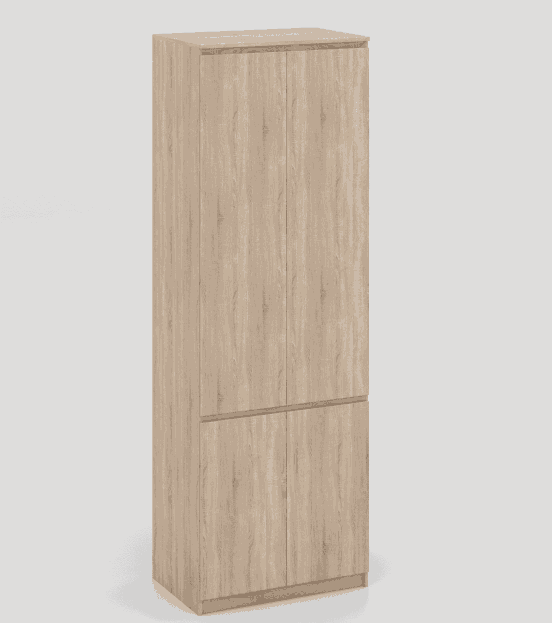 2 шт2Шафа для одягуТип: 2 двернаГабаритні розміри: висота 2000мм,  шириа 800мм, глибина 500ммМатеріал основи корпусу: ЛДСПМатеріал задньої стінки: ДВПТовщина матеріалу основи корпусу: 16Матеріал кромки: пвхКількість дверей: 2Кількість полиць: 1Кількість шухляд: Без шухлядТип штанги для одягу:  Перпендикулярна до дверейФурнітура: єврогвинти, ручки меблеві хромовані, мініфікси, Можливі варіанти кольору фасаду:  дуб сонома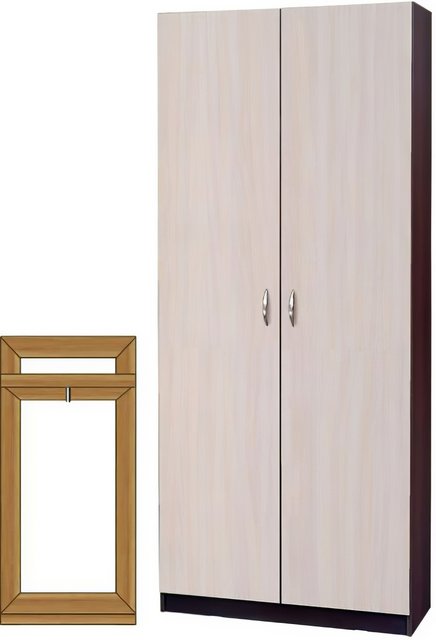 2 шт